班級安心關懷表　　　　　　　班級：　　　　　　　 姓名：　　　　　　　　各位同學  開學平安：　　107年2月6日深夜，花蓮發生芮式規模6.0地震，突如其來的天搖地動，造成部份建築物倒塌及民眾傷亡，或許你有觀察到自己在事件後不一樣的部份。地震發生至今大約兩個星期，現在邀請你針對自身情況填答以下問題。　　本次地震後會出現以下常有的身心反應，請你一題一題看並圈選出近期經歷地震後的反應發生頻率。如果沒有發生這些反應，請圈選沒有，最後依你所圈選的分數做加總。地震事件自我評估單　 表格來源：門諾醫院精神科得分24-34的同學，建議你可以找學校師長及親友聊聊。得分35以上的同學，建議你可以找學校師長、輔導老師及親友聊聊。　　地震發生後，可能會出現一些常有的身心壓力反應（如下表），產生生活上的困擾，不過，這些都是經歷重大災變後很正常的反應，將陸續在幾天或幾週內逐漸恢復平穩。如果一個月後，這次事件仍然持續對你造成干擾，請務必與導師聯繫，以便尋求更多的協助。需要幫忙時，不要害怕也不要懷疑自己，就近找到你信任的大人或朋友一起協助你。讓我們互相陪伴，一起度過這次的危機！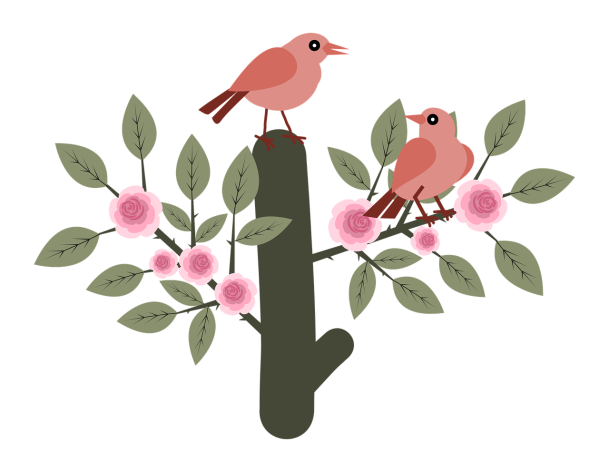 屋損情況□全倒　□半倒□龜裂　□無受損親友傷亡情況□無□有，請說明：　　　　　　　　　　　目前住所□原有住所□變更住所，請說明：震後個人感受□沒有影響□部份影響，　　　　　　　　　　　　□嚴重影響，　　　　　　　　　　　　沒有0分很少1分有時3分常常5分1我不想要，卻會不自主想到地震的種種。01352我想到地震時，會壓抑自己的生氣。01353我想把地震的印象從記憶中拿掉。01354腦海中湧現有關地震的影像使我睡不安穩。01355我對此地震有洶湧的情緒。01356我會做有關地震的夢。01357我會避開接觸有關地震的事物。01358我會覺得地震好像沒有發生或不是真實的。01359我避免談論地震相關議題。013510有關地震的印象常闖入我的腦海中。013511別的事也會讓我想到此地震。013512我對地震有許多情緒，但我不想處理。013513我努力不去想有關地震的事。013514任何相關線索都會引發我對地震的感覺。013515我對此地震的感覺是麻木的。0135總分總分生理․疲累、無力․吃不下․睡不好或一直睡、做惡夢․頭暈、頭痛․胃痛、噁心想吐、拉肚子、便秘․胸悶、喘不過氣、心跳加快․全身緊繃、冒冷汗情緒․震驚、害怕․無法專心․不相信這是真的或認為消息有誤․生氣․憂鬱、沮喪․緊張、焦慮․脾氣暴躁、猶豫不決、感到遺憾等想法․畫面歷歷在目․某種刺激的聲音或氣味揮之不去․注意力不集中․恍神․不由自主的念頭․覺得沒有人可以依靠․不想接受別人的幫助行為․議論紛紛或避而不談․哭泣、自責、指責、怨天尤人․坐立不安、拼命做事、一直往外跑․特別黏人或特別想獨處․常罵人、易發生衝突․對聲音敏感․不想上學